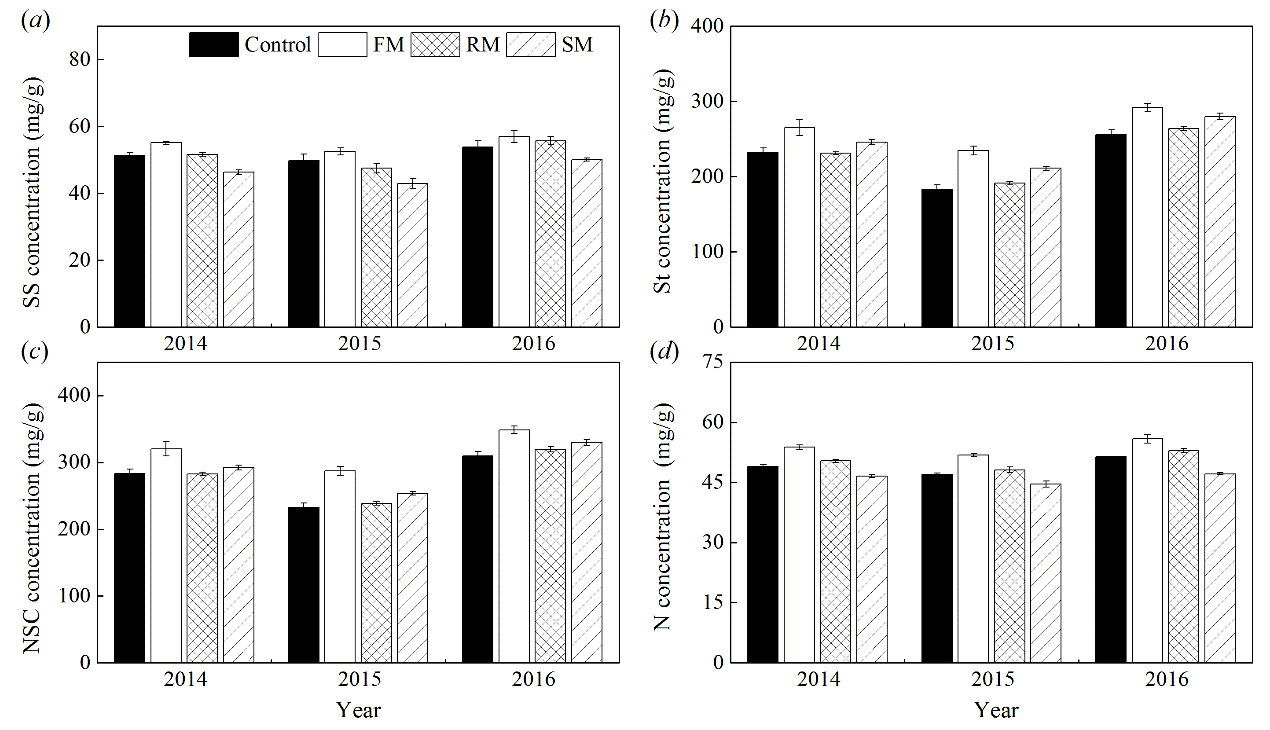 Fig. S1. Perennial vetch seed reserve concentration of soluble sugar (mg/g) (a), starch (mg/g) (b), non-structural carbohydrates (mg/g) (c) and nitrogen (mg/g) (d) in the control and FM, RM and SM treatments in 2014, 2015 and 2016, respectively. Error bars represent standard errors of the means (n = 4).